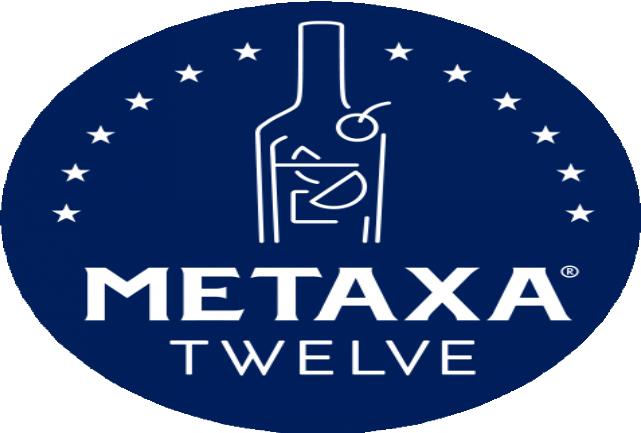 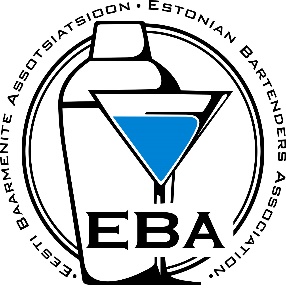 METAXA TWELVE BAARMENIDE VÕISTLUS 12.09.2022Võistlusele eelregistreerimine kuni 31. august (kontaktandmetega). Kokteiliretsept saata 6. septembriks. Nimi: Vanus: 	Töökogemus: 	Töökoht: Telefon: 	E – mail: 	Kokteili nimi:2.	3.4.5.6.7.8.Kaunistus: Suupiste:Klaas:Valmistamise lühikirjeldus, taaskasutuse lühikirjeldus:Ma kinnitan, et kõik õigused kokteili koostisosade ja nime osas kuuluvad METAXA-le.  NR.RetseptML